SUNIL DEVADIGA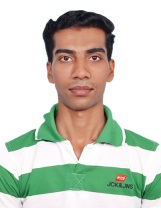 4-20(2), Vaibhav, Garadinagar, Halekatte,Karkala, Udupi-574110 Karnataka, India.Contact No: + 971 558022654, +919964007021		Email : suniguddy@gmail.com DHA  NURSING  LICENSE  HOLDER.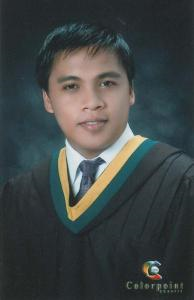 Objectives: A position as REGISTERED NURSE on a Medical or Surgical Unit requiring a qualified professional with relevant clinical exposure, excellent patient relations skills, and the ability to work effectively in a team setting.            Special experience in Tauma Triage and Orthopaedic Intensive Care Unit – 2 years.Education: General Nursing and Midwifery. Manipal School of Nursing,  Manipal University, Manipal. India.      August 2008 – February 2011Pre-UniversityDr. N.S.A.M  Pre-University College, Nitte.      Karkala, Karnataka, India      June 2005 –May 2007Secondary School Leaving Certificate.Govt. Junior Collage, Belman, Karnataka,India2002 – 2005Professional Membership:Indian Nursing Council(Karnataka Nursing Council)Registration number: 151400Professional Experience/Development/Certifications:Staff Nurse (Tauma Triage and Orthopaedic ICU) in Kasturba Hospital Manipal. (NABH Accreditation on 14th September 2009 and ISO 9001:2008 Certified Hospital)April 2011 – March, 2013.Community Health Centres (Rural and Urban).Meternal and Child Health Centres.Participated in Workshop on Preventing and Management of Hospital Acquired                  Infection conducted at Kasturba Hospital Manipal on 7 May 2011.Participated in the CME/Workshop in Transfusion Medicine conducted by Deparment of Immunohematology & Blood Transfusion Kasturba Medical Collage & Hospital, Manipal on December 18, 2011 at Manipal University.Participated in the seminar on  “Closing the gap: Increasing access and equity”. Organized by Manipal Collage of Nursing, Manipal University, Manipal on 14 may, 2011.Participated in the National Pulse Polio Immunization Programme on 6th – 9th January 2008 organized by the Paediatric Department, Post Partum Centre of Kasturba Medical Collage Manipal and Lions Club, Manipal.Duties and responsibilities: Following nursing process in assessment, planning, implementation and evaluating            daily individual patient care.Doing admission, discharge and transfer of patients. Assessing physical, psychological and psychosocial needs of the clientCollection of personal, Social, Medical & general data by interviewing formally and informally during various nurse client interactions, observations, review of records, diagnostic tests etc.Monitoring vital signs of the clients.Meeting nutritional, hygienic and elimination needs of the clients.Sample collection for various investigations like liver function test, renal function test, Blood and urine culture and sensitivity routine microscopy, electrolytes, cardiac enzyme level etc.Maintaining the records and reports.Preparing the patients for surgery of various departments such as Orthopedics, General surgery, OBG, ENT and so on.Provide health information to client and family, participating the family in patient care.Personal Information:Applicant Name	: Sunil devadigaFather Name    	:  Vittal DevadigaCivil Status		: SingleGender			:  MaleBirth date		: Marrch14, 1989Birth place		: Udupi,(Karnataka)Religion		: HinduCitizenship		: Indian Passport Details :						Passport No		: K2653257		      Date of Issue   	: 20/03/2012      Place of Issue		:       Date of Expiry		: 19/03/2022Character References:Dr. Kasturi R AdigaPrincipal of Manipal School of Nursing,Manipal University, Manipal.Mrs. YashodhaNursing SuperintendentKasturba Hospital, Manipal.I hereby certify that the statements above are true and correct from the best of my knowledge.Place: UdupiDate: 20/02/2013(Mr. SUNIL DEVADIGA)   			  	     		         Applicant